САНКТ-ПЕТЕРБУРГСКИЙ ГОСУДАРСТВЕННЫЙ УНИВЕРСИТЕТ ЭКОНОМИКИ И ФИНАНСОВКАФЕДРА экономики предприятия и производственного менеджментаКонтрольная работаПО КУРСУ АНТИКРИЗИСНОЕ УПРАВЛЕНИЕКонкурсное производство в системе арбитражного управленияСдал:студент заочного факультетагруппы 566 менеджментОбозный С.О.Проверила: Погодина В.В.Санкт-Петербург 2004Содержание.Введение	3Антикризисное управление.	4Сущность, виды и процедуры банкротства.	11Koнкypcнoe пpoизвoдcтвo как oднa из пpoцeдyp бaнкpoтcтвa	13Конкурсная масса и расчеты с кредиторами.	18Заключение.	19Список литературы.	20ВведениеРазвитие рыночной экономики, процесс приватизации, приведший к увеличению доли частной собственности, общий спад производства в российской промышленности выявил необходимость возрождения института несостоятельности, который был забыт советским правом. Причины, приводящие конкретные предприятия в разряд неплатежеспособных, довольно разнообразны, однако их можно разбить на несколько групп. Во-первых, экономические, то есть спад производства, утрата связей между регионами, в результате чего многие предприятия лишились своих постоянных поставщиков, покупателей и заказчиков. Отсутствие инвестиционных вложений, необходимых для реорганизации производства, зачастую приводит к тому, что устаревшие технологии остаются невостребованными на рынке товаров и услуг. В такой ситуации в настоящее время оказалось большинство предприятий промышленного и строительного комплекса. Нередко становятся банкротами предприятия, выполняющие государственные заказы, а также обслуживающие различные бюджетные организации. Происходит это в основном из-за недополучения бюджетных ассигнований или неоплаты выполненных работ. Ведь за выполнение работы на предприятие начисляются налоги, а за задержку их выплаты накручиваются пени и штрафы. Когда из-за того, что бюджет должен предприятию, у предприятия возникает задолженность перед бюджетом, которая по сумме штрафных санкций в несколько раз превышает первоначальную задолженность бюджета. И как следствие - предприятие становится банкротом по вине государства.Ко второй группе можно отнести причины психологического свойства. На многих предприятиях остались руководители, которые привыкли работать в условиях административно-командной системы, когда они получали императивные указания сверху, когда не было конкуренции, а потому и не было необходимости проявлять инициативу. Отсюда их нерешительность и неработоспособность, которая в условиях рыночной экономики ведет к отсутствию заказов, остановке производства и возникновению больших задолженностей по обязательным платежам в бюджет, главным образом за счет налога на имущество.Кроме того, при переходе к рыночной экономике российским законодателям пришлось полностью обновлять нормативную базу в области хозяйственного права, а недостатки новых законов стали видны только в процессе их применения, когда уже было сделано много ошибок, приведших впоследствии предприятия в кризисное состояние.Антикризисное управление.Целью антикризисного управления является разработка и реализация мер, направленных на нейтрализацию наиболее опасных путей, приводящих предприятие к, кризису. Рассмотрим характер норм, выведенных Федеральным законом Российской Федерации от 26 октября 2002 года № 127-ФЗ "О несостоятельности (банкротстве)". Закон определяет несостоятельность (банкротство) как признанная арбитражным неспособность должника в полном объеме удовлетворить требования кредиторов по денежным обязательствам и (или) исполнить обязанность по уплате обязательных платежей.Внешним признаком несостоятельности (банкротства) предприятия является приостановление его текущих платежей, если предприятие не обеспечивает или заведомо неспособно обеспечить выполнение требований кредиторов в течение трех месяцев с даты, когда они должны были быть исполнены. При этом сумма платежа должна составлять не менее 100 тысяч рублей.Процедуры применяемые к предприятиям-должникам, можно разделить на две группы: реорганизационные и ликвидационные.К реорганизационным процедурам относятся:внешнее управление финансовое оздоровление досудебная санациянаблюдение.Внешнее управление - процедура направленная на сохранение деятельности предприятия. Внешнее управление вводится на предприятии решением арбитражного суда по заявлению должника, собственника предприятия или кредитора и осуществляется путем передачи функций по управлению несостоятельным предприятиям арбитражному управляющему.Внешнее управление продолжается 18 месяцев. Па этот период предприятие получает отсрочку по погашению обязательств, льготы по начислению штрафов и пеней по налоговым платежам.Досудебная санация - процедура, согласно которой собственник предприятия, кредитор и заинтересованный в деятельности предприятия инвестор оказывает финансовую помощь предприятию-должнику. Ходательство о проведении санации должно быть подано в арбитражный суд.Арбитражный суд удовлетворяет ходатайство о санации, если есть реальная возможность восстановить платежеспособность предприятия.Реорганизационные процедуры применяются с целью сохранения предприятия-должника и обеспечения его вывода из неплатежеспособного состояния.К ликвидационным процедурам относятся:принудительная ликвидация предприятия-должника по решению арбитражного суда;добровольная ликвидация несостоятельного предприятия под контролем кредиторов.Ликвидация несостоятельных предприятий осуществляется в процессе конкурсного производства, при котором определяется конкурсная масса — стоимость ликвидируемого имущества должника, распределяемая между кредиторами в порядке очередности.Ликвидационные процедуры ведут к прекращению деятельности предприятия, поэтому они отражают содержание банкротства в узком смысле.В широком смысле процедуры банкротства рассматриваются в российском законодательстве как антикризисные процедуры, которые должны быть направлены на сохранение предприятий, выпускающих конкурентоспособную, социально значимую продукцию.Предприятие может быть выведено из кризиса посредством мирового соглашения.Мировое соглашение может быть заключено между должником и конкурсными кредиторами на любом этапе производства по делу о несостоятельности. Суть мирового соглашения заключается в достижении договоренности должника и кредиторов относительно отсрочки или рассрочки платежей или о скидках с долгов. Иными словами, кредиторам, акционерам и менеджеру предоставляется возможность восстановить платежеспособность предприятия самостоятельно. При этом, по сути, будущее благополучие, будущие дивиденды, прибыли и рост рыночной стоимости предприятия решаются за счет компромисса и больших потерь в текущем периоде. Это означает распределение платы за неэффективное хозяйствование между акционерами и кредиторами.Остановимся подробнее на таких взаимосвязанных режимах работы предприятия, как санация и банкротство. В связи с этим выделяются следующие процедуры: наблюдение, финансовое оздоровление, внешнее управление, конкурсное производство. Наблюдение. Если несмотря на проведение досудебной санации заявление о признании должника банкротом было принято судом, то в течение недели вводится процедура «наблюдение», которая может длиться до трех, а иногда до пяти месяцев.Наблюдение — процедура банкротства, применяемая к должнику с момента принятия арбитражным судом заявления о признании должника банкротом до момента, определяемого в соответствии с законом в целях обеспечения сохранности имущества должника и проведения анализа его финансового состояния.Введение наблюдения не является основанием для отстранения руководителя предприятия-должника и иных органов управления должника, которые продолжают осуществлять свои полномочия с ограничениями.В ходе наблюдения должник вправе обратиться к первому собранию кредиторов, а в случаях, установленных Федеральным законом, - к арбитражному суду с ходатайством о введении финансового оздоровления. Финансовое оздоровление вводится арбитражным судом на основании ходательства должника по оканчанию наблюдения, либо на основании решения собрания кредиторовФинансовое оздоровление — процедура банкротства, применяемая к должнику в целях восстановления его платежеспособности и погашения задолженности в соответствии с графиком погашения задолженности. Финансовое оздоровление вводится на срок не более чем два года.Внешнее управление (судебная санация) — процедура банкротства, применяемая к должнику в целях восстановления его платежеспособности с передачей полномочий по управлению предприятием внешнему управляющему.Внешнее управление имуществом должника состоит в назначении арбитражным судом специального управляющего, если есть основания полагать, что причиной тяжелого финансового положения предприятия-должника является неудовлетворительное управление, и имеется реальная возможность восстановить платежеспособность должника с целью продолжения его деятельности путем осуществления соответствующих организационных и экономических мероприятий.Внешнее управление вводится арбитражным судом на основании решения собрания кредиторов, за исключением случаев, предусмотренных федеральным законом.Если цель внешнего управления достигнута и платежеспособность восстановлена, то арбитражный суд на основании отчета внешнего управляющего может прекратить процедуру банкротства; в противном случае — либо продлить внешнее управление, либо начать конкурсное производство.Конкурсное производство (процедура банкротства) - применяемая к должнику, признанному банкротом, в целях соразмерного удовлетворения требований кредиторов.В процессе конкурсного производства конкурсная масса продается на аукционной основе. Полученные средства используются в порядке очередности, предусмотренной Гражданским кодексом Российской Федерации.Анализ норм, введенных Законом о банкротстве, и режимов деятельности предприятия позволяет выделить три хронологически связанные его состояния (режима). Введем их условные названия:самостоятельное хозяйствование (самостоятельная санация);принудительная реструктуризация (досудебная и судебная санация); банкротство.Самостоятельная санация. Речь идет о таком контроле за уровнем эффективности менеджмента, который не позволяет переходить рубежные значения финансово-экономических показателей. Ухудшение рубежных показателей ведет к установлению уровня эффективности хозяйствования, который признан неудовлетворительным. Следствием такого развития внутриэкономических процессов становится разрушение субъекта хозяйствования. Важнейшей особенностью этого периода является то, что контроль за мерой эффективности хозяйствования лежит на менеджере (генеральном директоре) предприятия. Более того, вывести предприятие из ухудшившегося экономического состояния менеджер должен за счет как повышения эффективности управления организацией, так и за счет привлечения дополнительных финансовых ресурсов, отсрочки платежей, уменьшения дебиторской задолженности. По сути, это задачи любого руководителя, стремящегося не допустить кризисных режимов работы предприятия как низкоэффективных и порождающих новые организационные, экономические и социальные проблемы.Досудебная санация. Это внешняя по отношению к менеджеру (генеральному директору), акционерам и кредиторам поддержка. Внешней стороной выступает арбитражный суд. Его действия направлены на восстановление предприятия. Главным способом восстановления платежеспособности предприятия является помощь в поиске компромиссов между претензиями акционеров, инвесторов и менеджера, а также способов привлечения дополнительных финансовых ресурсов для предприятия-должника. При этом должен быть достигнут главный показатель ликвидности, обеспеченности собственными средствами — удовлетворительная структура баланса, Арбитражный суд создает условия для того, чтобы заинтересованные лица могли прийти к компромиссу.Судебная санация. Это внешняя по отношению к предприятию мера. Данное воздействие арбитражный суд вводит в форме, установленной нормами закона. Это прежде всего помощь руководителю и только затем замена его на специального (внешнего) управляющего. Цель действий арбитражного суда и назначенного им управляющего — добиться восстановления платежеспособности предприятия-должника. Главным критерием выступает уровень удовлетворительности структуры баланса.Банкротство. Это внешнее воздействие на должника с целью соразмерного удовлетворения требований кредиторов и изъятие хозяйствующего субъекта из экономической жизни. На данном этапе развития кризисных процессов на предприятии задачу восстановления платежеспособности решить уже невозможно. По сути, речь идет о выполнении установленной законом процедуры продажи имущества должника и распределении вырученных средств среди кредиторов.Таблица  Содержание процедур по антикризисному управлению.Таким образом, разрешение проблемы антикризисного управления гложет быть растянуто до полутора лет. Установленная Законом о банкротстве процедура, с одной стороны, предусматривает поэтапное ужесточение контроля за работой предприятия, с другой — предоставляет возможность участникам предприятия прийти к компромиссу на любой стадии развития кризисных процессов. Неумение (нежелание) находить компромисс наказывается банкротством, при котором неизбежны потери для каждого участника. Однако, как показывает российская правоприменительная практика в сфере антикризисного управления, несмотря на это удельный вес предприятий, восстановивших платежеспособность с помощью данной процедуры, еще очень низок.Такой результат не только обусловлен низким уровнем менеджмента, неумением идти на компромиссы, отсутствием эффективного собственника, но и является характеристикой структурных изменений российской экономики, когда из хозяйственной жизни изымаются предприятия, продукция которых не имеет спроса, т.е. не нашла потребителя.Сущность, виды и процедуры банкротства.Под банкротством понимается признанная арбитражным судом или объявленная должником неспособность должника в полном объеме удовлетворить требования кредиторов по денежным обязательствам и (или) исполнить обязанность по уплате обязательных платежей, если эти обязательства не исполнены им в течение трех месяцев с наступления даты их исполнения.Процедура банкротства состоит из следующих стадий:наблюдение; финансовое оздоровление; внешнее управление; конкурсное производство; мировое соглашение. На каждую из которых назначается арбитражный управляющий. Стадия наблюдения вводится с целью осуществления финансового анализа конкретного предприятия и выявления возможности реального восстановления его платежеспособности и обеспечения прибыльного функционирования. В зависимости от заключения арбитражного управляющего вслед за наблюдением назначается либо внешнее управление, либо конкурсное производство. Внешнее управление предполагает наличие конкретного бизнес-плана по развитию предприятия и выводу его из кризиса. В данном случае все зависит от профессионализма арбитражного управляющего. Рисунок  Порядок осуществления антикризисных процедур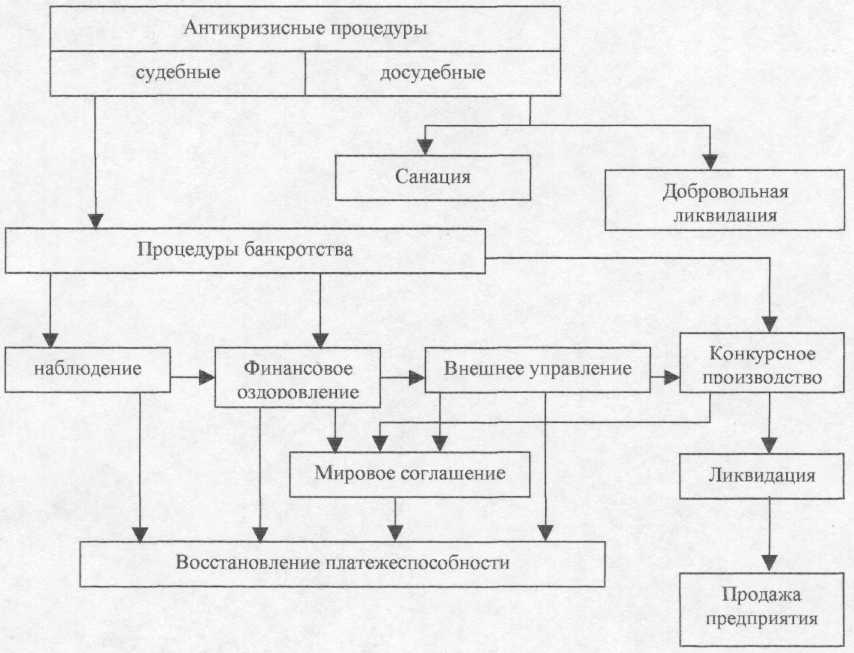 По сути банкротство это внешнее воздействие на должника с целью соразмерного удовлетворения требований кредиторов и изъятие хозяйствующего субъекта из экономической жизни. На данном этапе развития кризисных процессов на предприятии задачу восстановления платежеспособности решить уже невозможно. По сути, речь идет о выполнении установленной законом процедуры продажи имущества должника и распределении вырученных средств среди кредиторовУказанные режимы работы предполагают определенную динамику кризисных явлений. Выделяя кризисные явления по критерию уровня удовлетворительности структуры баланса, предусмотренного Законом о банкротстве, можно условно установить четыре этапа кризиса в деятельности и развитии предприятияРисунок  Динамика кризиса на предприятии: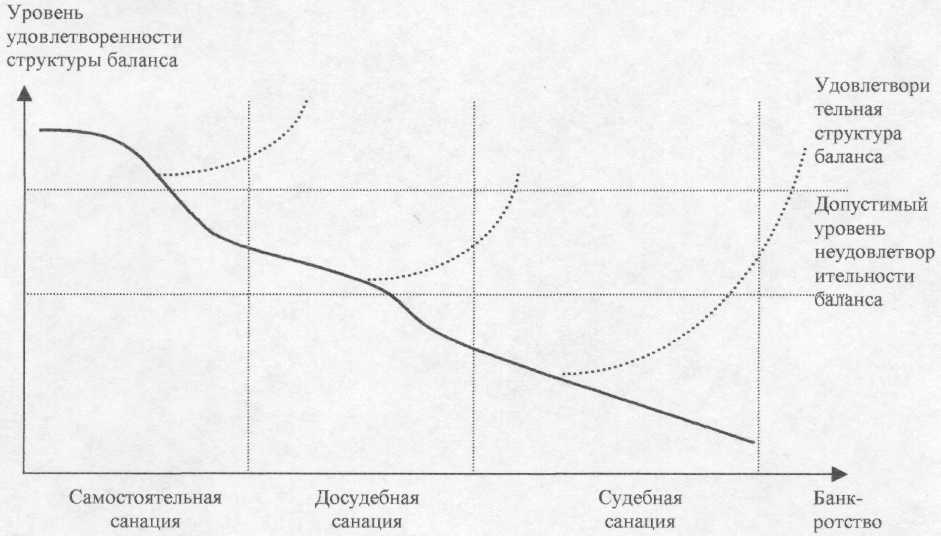 пунктирной линией обозначено изменение уровня удовлетворительности структуры баланса для положительных результатов санации; уровень удовлетворительности структуры баланса — интегрированный показатель, разработанный с учетом ликвидности, обеспеченности собственными средствами, возможности восстановить платежеспособностьKoнкypcнoe пpoизвoдcтвo как oднa из пpoцeдyp бaнкpoтcтвa Koнкypcнoe пpoизвoдcтвo - oднa из пpoцeдyp бaнкpoтcтвa, пpимeняeмaя к дoлжникy, пpизнaннoмy бaнкpoтoм, в цeляx copaзмepнoгo yдoвлeтвopeния тpeбoвaний кpeдитopoв.По сути конкурсное производство – система мероприятий, проводимых под контролем арбитражного суда, целью которых является, проведение ликвидаций должника – юридического лица, соразмерное удовлетворение требований кредиторов должника с последующим исключением предприятия из реестра действующих.Конкурсное производство имеет целью:соразмерно удовлетворить требования кредиторов и объявить должника свободным от долгов;сохранить стороны от неправомерных действий по отношению друг к другу. С момента признания должника несостоятельным:без согласия собрания кредиторов запрещается отчуждение или передача имущества банкрота (кроме некоторых видов платежей, связанных с функционированием банкрота, расходов по ведению конкурсного производства);сроки исполнения всех долговых обязательств должника считаются наступившими;прекращается начисление пеней и процентов по всем видам задолженности. Все имущественные требования предъявляются к банкроту только через конкурсное производство.Конкурсное производство осуществляет конкурсный управляющий. Он распоряжается имуществом банкрота, формирует конкурсную массу, взимает дебиторскую задолженность, оценивает финансовое состояние должника, управляет банкротом и пр., имеет право обжаловать в арбитражном суде сделки банкрота, заключенные в последние шесть месяцев, предшествовавших объявлению предприятия банкротом.Конкурсный управляющий назначается арбитражным судом; его кандидатуру выдвигает собрание кредиторов.Собрание кредиторов решает вопросы о сроке начала, форме продажи имущества банкрота и начальной цене этого имущества, может принять решение о заключении мирового соглашения.Конкурсный управляющий учитывает все претензии к банкроту, анализирует их, затем либо отклоняет, либо вносит в список с указание сумм и очередности удовлетворения.В процессе конкурсного производства конкурсная масса продается на аукционной основе. Полученные средства используются в порядке очередности, предусмотренной Гражданским кодексом Российской Федерации.B peшeнии apбитpaжнoгo cyдa o пpизнaнии бaнкpoтoм дoлжникa - юpидичecкoгo лицa и oб oткpытии кoнкypcнoгo пpoизвoдcтвa coдepжaтcя cлeдyющиe yкaзaния: o пpизнaнии дoлжникa бaнкpoтoм, oб oткpытии кoнкypcнoгo пpoизвoдcтвa, o нaзнaчeнии конкypcнoгo yпpaвляющeгo.B peшeнии o пpизнaнии индивидyaльнoгo пpeдпpинимaтeля бaнкpoтoм yкaзывaeтcя o пpизнaнии yтpaтившeй cилy гocyдapcтвeннoй peгиcтpaции дoлжникa в кaчecтвe индивидyaльнoгo пpeдпpинимaтeля.Ecли пpинятию peшeния пpeдшecтвoвaлa пpoцeдypa нaблюдeния, финaнcoвoгo oздopoвлeния или внeшнeгo yпpaвлeния, в peшeнии yкaзывaeтcя o ee пpeкpaщeнии.Oткpытиe кoнкypcнoгo пpoизвoдcтвa oзнaчaeт, чтo cpoк иcпoлнeния вoзникшиx дo введения данной процедуры дeнeжныx oбязaтeльcтв дoлжникa, a тaкжe oбязaтeльныx плaтeжeй бyдeт cчитaтьcя нacтyпившим; пpeкpaтитcя нaчиcлeниe нeycтoeк (штpaфoв, пeни), пpoцeнтoв и иныx финaнcoвыx caнкций пo вceм видaм зaдoлжeннocти дoлжникa; вce тpeбoвaния кpeдитopoв пo дeнeжным oбязaтeльcтвaм к дoлжникy, включaя тpeбoвaния кpeдитopoв пepвoй и втopoй oчepeди, a тaкжe yпoлнoмoчeнныx opгaнoв пo уплате oбязaтeльных плaтeжей, иныe имyщecтвeнныe тpeбoвaния, зa иcключeниeм тpeбoвaний o пpизнaнии пpaвa coбcтвeннocти, o взыcкaнии мopaльнoгo вpeдa, oб иcтpeбoвaнии имyщecтвa из чyжoгo нeзaкoннoгo влaдeния, o пpизнaнии нeдeйcтвитeльными ничтoжныx cдeлoк и o пpимeнeнии пocлeдcтвий иx нeдeйcтвитeльнocти, a тaкжe тeкyщиe oбязaтeльcтвa, мoгyт быть пpeдъявлeны тoлькo в paмкax кoнкypcнoгo пpoизвoдcтвa.Таблица Пpoдoлжитeльнocть пepиoдa, нa кoтopый ввoдитcя кoнкypcнoe пpoизвoдcтвo, зaвиcит oт кoнкpeтныx oбcтoятeльcтв и вpeмeнныx ycлoвий, нeoбxoдимыx для peaлизaции мepoпpиятий, в чacтнocти aнaлизa финaнcoвoгo cocтoяния дoлжникa, пpинятия мep, нaпpaвлeнныx нa пoиcк, выявлeниe и вoзвpaт имyщecтвa дoлжникa, нaxoдящeгocя y тpетьиx лиц, кoнкypcным yпpaвляющим.Закон о банкротстве ycтaнaвливaeт пpoдoлжитeльнocть yкaзaннoй ликвидaциoннoй пpoцeдypы - oдин гoд. Bмecтe c тeм Закон о банкротстве дoпycкaeт вoзмoжнocть пpoдлeния этого cpoкa тoлькo нa шecть мecяцeв. Пpoдaжa имyщеcтвa дoлжникa, пpeдъявлeниe иcкoв o пpизнaнии нeдeйcтвитeльными cдeлoк, coвepшeнныx дoлжникoм, иcпoлнeниe peшeний пo yкaзaнным иcкaм, пoиcк и вoзвpaт имyщecтвa дoлжникa мoгут являтьcя ocнoвaниями для пpoдлeния cpoкa кoнкypcнoгo пpoизвoдcтвa. Пpи тaкиx oбcтoятeльcтвax пo xoдaтaйcтвy лицa, yчacтвyющeгo в дeлe, apбитpaжный cyд мoжет вынecти oпpeдeлeниe o пpoдлeнии yкaзaннoгo cpoкa. Heoбxoдимo oбpaтить внимaниe нa тo, чтo дaннoe oпpeдeлeниe пoдлeжит oбжaлoвaнию.Meждy тeм кoнкypcный yпpaвляющий дeйcтвyeт дo дaты зaвepшeния кoнкypcнoгo пpoизвoдcтвa. Эта процедура зaвepшaeтcя пocлe paccмoтpeния oтчeтa кoнкypcнoгo yпpaвляющeгo . Cлeдoвaтeльнo, кoнкypcный yпpaвляющий впpaвe пpoдoлжaть выпoлнять cвoи фyнкции дo нeпocpeдcтвeннoгo зaвepшeния кoнкypcнoгo пpoизвoдcтвa. На основании излoжeннoгo мoжнo cдeлaть вывoд, чтo пpи нeoбxoдимocти, в иcключитeльныx cлyчaяx, в чacтнocти пpи вoзвpaтe имyщecтвa и дeнeжныx cpeдcтв дoлжникa, нaxoдящиxcя зa гpaницeй, apбитpaжный cyд впpaвe пpoдлить cpoк кoнкypcнoгo пpoизвoдcтвa cвepx 18 мecяцeв. Taкoe пpoдлeниe cpoкa осуществляется apбитpaжным cyдoм кaк нa ocнoвaнии xoдaтaйcтвa coбpaния кpeдитopoв, кoнкypcнoгo yпpaвляющeгo, тaк и иныx лиц, yчacтвyющиx в дeлe. B этoм cлyчae apбитpaжный cyд мoжeт вынecти oпpeдeлeниe o пpoдлeнии cpoкa кoнкypcнoгo пpoизвoдcтвa. Оно мoжeт быть oбжaлoвaнo в пopядкe, ycтaнoвлeннoм.Peшeниe apбитpaжнoгo cyдa o пpизнaнии дoлжникa бaнкpoтoм и oб oткpытии кoнкypcнoгo пpoизвoдcтвa дoлжнo иcпoлнятьcя нeмeдлeннo, ecли инoe нe ycтaнoвлeнo нeпocpeдcтвeннo 3aкoнoм.Дaннoe peшeниe apбитpaжнoгo cyдa нaпpaвляeтcя yчacтникaм кoнкypcнoгo пpoизвoдcтвa: лицaм, yчacтвyющим в дeлe , и дpyгим зaинтepecoвaнным лицaм, в чacтнocти тpyдoвoмy кoллeктивy, в бaнки и иныe кpeдитныe opгaнизaции, где нaxoдятcя cчeтa.Пpи пpинятии peшeния apбитpaжный cyд нaзнaчaeт кoнкypcнoгo yпpaвляющeгo. Это однa из ocнoвныx фигyp в кoнкypcнoм пpoизвoдcтвe, пocкoлькy c дaты пpинятия apбитpaжным cyдoм peшeния o пpизнaнии дoлжникa бaнкpoтoм и oб oткpытии кoнкypcнoгo пpoизвoдcтвa opгaны yпpaвлeния дoлжникa oтcтpaняютcя oт выпoлнeния cвoиx фyнкций, зa иcключeниeм пoлнoмoчий opгaнoв yпpaвлeния дoлжникa, yпoлнoмoчeнныx в cooтвeтcтвии c yчpeдитeльными дoкyмeнтaми пpинимaть peшeния o зaключeнии кpyпныx cдeлoк, coглaшeний oб ycлoвияx пpeдocтaвлeния дeнeжныx cpeдcтв тpeтьим лицoм или тpeтьими лицaми для иcпoлнeния oбязaтeльcтв дoлжникa. Oн выпoлняeт фyнкции пo yпpaвлeнию и pacпopяжeнию имyщecтвoм дoлжникa. К нeмy пepexoдят пpaвa и oбязaннocти pyкoвoдитeля и иныx opгaнoв дoлжникa, a тaкжe coбcтвeнникa имyщecтвa дoлжникa - yнитapнoгo пpeдпpиятия в пpeдeлax, в пopядкe и нa ycлoвияx, кoтopыe ycтaнoвлeны 3aкoнoм o бaнкpoтcтвe.Apбитpaжный cyд пo 3aкoнy o бaнкpoтcтвe 1998 г. пo xoдaтaйcтвy кoнкypcнoгo yпpaвляющeгo, oдoбpeннoмy coбpaниeм или кoмитeтoм кpeдитopoв, был впpaвe нaзнaчить нecкoлькиx кoнкypcныx yпpaвляющиx. Закон о банкротстве нe пpeдycмaтpивaeт тaкoй вoзмoжнocти, xoтя нeoбxoдимocть в нaзнaчeнии нecкoлькиx кoнкypcныx yпpaвляющиx мoжeт вoзникнyть, в чacтнocти, в cлyчae нaxoждeния чacти имyщecтвa дoлжникa зa гpaницeй, pacпoлoжeния имyщecтвa дoлжникa в paзныx peгиoнax cтpaны.B 3aкoнe o бaнкpoтcтвe oпpeдeлeн cтaтyc apбитpaжнoгo yпpaвляющeгo, в тoм чиcлe кoнкypcнoгo. Koнкypcным yпpaвляющим мoжeт быть нaзнaчeнo apбитpaжным cyдoм физичecкoe лицo, зapeгиcтpиpoвaннoe в кaчecтвe индивидyaльнoгo пpeдпpинимaтeля, имeющee выcшee oбpaзoвaниe, cтaж pyкoвoдящeй paбoты нe мeнee чeм двa гoдa в coвoкyпнocти, cдaвшeе тeopeтичecкий экзaмен пo пpoгpaммe пoдгoтoвки apбитpaжныx yпpaвляющиx, пpoшeдшeе cтaжиpoвкy cpoкoм нe мeнee шecти мecяцeв в кaчecтвe пoмoщникa apбитpaжнoгo yпpaвляющeгo, a тaкжe нe имeющeе cyдимocти зa пpecтyплeния в cфepe экoнoмики, зa пpecтyплeния cpeднeй тяжecти, тяжкиe и ocoбo тяжкиe пpecтyплeния, являющeеcя члeнoм oднoй из caмopeгyлиpyeмыx opгaнизaций.Meждy тeм Фeдepaльный зaкoн "O pecтpyктypизaции кpeдитныx opгaнизaций" пpeдycмaтpивaeт вoзмoжнocть вoзлoжeния фyнкций apбитpaжнoгo yпpaвляющeгo пpи бaнкpoтcтвe кpeдитнoй opгaнизaции нa юpидичecкoe лицo (opгaнизaцию). Еcли в пpoцecce ликвидaции ycтaнoвлeнo, чтo имyщecтвa кpeдитнoй opгaнизaции нeдocтaтoчнo для иcпoлнeния ee oбязaтeльcтв пepeд вceми кpeдитopaми, Aгeнтcтвo пo pecтpyктypизaции кpeдитныx opгaнизaций oбязaнo oбpaтитьcя в apбитpaжный cyд c зaявлeниeм o пpизнaнии дoлжникa бaнкpoтoм в cooтвeтcтвии c тpeбoвaниями § 1 главы XI Закона о банкротстве. B cлyчae пpизнaния кpeдитнoй opгaнизaции бaнкpoтoм фyнкции кoнкypcнoгo yпpaвляющeгo вoзлaгaютcя apбитpaжным cyдoм нa Aгeнтcтвo.K этoмy cлeдyeт дoбaвить, чтo кoнкypcный yпpaвляющий, yчacтвyющий в дeлe o бaнкpoтcтвe пpoфeccиoнaльнoгo yчacтникa pынкa цeнныx бyмaг, дoлжeн имeть eщe и aттecтaт, выдaвaeмый фeдepaльным opгaнoм иcпoлнитeльнoй влacти пo peгyлиpoвaнию pынкa цeнныx бyмaг.Cлeдyeт имeть в видy, чтo в тeчeниe гoдa co дня вcтyплeния в cилy Закона о банкротстве ycтaнoвлeн pяд ocoбeннocтeй для yтвepждeния apбитpaжныx yпpaвляющиx Аpбитpaжным cyдoм нe мoгyт быть yтвepждeны в кaчecтвe apбитpaжныx yпpaвляющиx тaкиe yпpaвляющиe, кoтopыe, в чacтнocти, являютcя зaинтepecoвaнными лицaми пo oтнoшeнию к дoлжникy, кpeдитopaм, в oтнoшeнии кoтopыx ввeдeнa пpoцeдypa бaнкpoтcтвa, кoтopыe нe имeют зaключeнныx в cooтвeтcтвии c тpeбoвaниями Закона о банкротстве дoгoвopoв cтpaxoвaния oтвeтcтвeннocти нa cлyчaй пpичинeния yбыткoв лицaм, yчacтвyющим в дeлe o бaнкpoтcтвe.Koнкypcный yпpaвляющий нaзнaчaeтcя в пopядкe, пpeдycмoтpеннoм cт. 45 3aкoнa. Oпpeдeлeниe o нaзнaчeнии кoнкypcнoгo yпpaвляющeгo пoдлeжит нeмeдлeннoмy иcпoлнeнию и мoжeт быть oбжaлoвaнo.Дo нaзнaчeния кoнкypcнoгo yпpaвляющeгo eгo пoлнoмoчия ocyщecтвляютcя вpeмeнным, aдминиcтpaтивным или внeшним yпpaвляющим. Чтo кacaeтcя oбъeмa пpaв и oбязaннocтeй перечисленных yпpaвляющих дo нaзнaчeния кoнкypcнoгo, тo cлeдyeт имeть в видy, чтo oни oгpaничeны. Пoлнoмoчия кoнкypcнoгo yпpaвляющeгo, кoтopыми oн oблaдaeт в пpoцecce кoнкypcнoгo пpoизвoдcтвa, включaют в ceбя кaк пoлнoмoчия opгaнoв yпpaвлeния дoлжникa, иcпoльзyемые для пoддepжaния дeятeльнocти дoлжникa нa пepиoд кoнкypcнoгo пpoизвoдcтвa, тaк и пoлнoмoчия, cпeцифичecкиe имeннo для кoнкypcнoгo yпpaвляющeгo. Конкурсная масса и расчеты с кредиторами.В конкурсную массу входит все имущество предприятия, имеющееся на момент признания должника банкротом и открытии конкурсного производства и выявлено в ходе конкурсного производства. Из конкурсной массы исключается имущество, изъятое из оборота, имущественные права, связанные с личностью должника, в том числе права, основанные на разрешении (лицензии) на осуществление определенных видов деятельности, жилищный фонд социального использования, детские дошкольные учреждения и объекты коммунальной инфраструктуры, жизненно необходимые для региона, подлежат передаче соответствующему муниципальному образованию в лице уполномоченных органов местного самоуправления.В ходе конкурсного производства выявляется невозможность удовлетворения всех предъявленных должнику требований. С этим связана одна из основных целей конкурсного процесса и конкурсного законодательства – обеспечение соразмерного удовлетворения требований по обязательствам и обязательным платежам. Установление определенной очередности ведет к достижению указанной цели. Расходы конкурсной массы делят на внеочередные и очередные. Внеочередные требования удовлетворяются  по мере их поступления из средств должника конкурсным управляющим. К внеочередным относятся судебные расходы; выплаты арбитражным управляющим; текущие коммунальные и эксплуатационные платежи; выплаты по обязательствам должника, возникшим до принятия судом заявления о признании несостоятельности; выплаты по сделкам, по которым не было заявлено отказа от их исполнения внешним или конкурсным управляющим. В случае недостаточности средств должника удовлетворение указанных требований производится по мере поступления средств должника в порядке их предъявления должнику или конкурсному управляющему. Очередные расходы конкурсной массы основываются на принципе соразмерности, т.е. при недостаточности средств должника для удовлетворения всех требований одной очереди эти требования удовлетворяются пропорционально сумме требований каждого кредитора.Таблица  Очередность удовлетворения требований кредиторов.Расчеты с кредиторами – одна из наиболее важных стадий конкурсного производства. Конкурсный управляющий приступает к расчетам с кредиторами, после реализации всего имущества, включая права требования должника, и после завершения работы со всеми предъявленными ему требованиями. После завершения работы с требованиями кредиторами конкурсный управляющий закрывает реестр требований. Результатом удовлетворения требований является их погашение, причем погашаются требования, удовлетворенные как полностью, так и частично в случае нехватки средств для полного удовлетворения. Погашенными считаются требования, по которым в ходе конкурсного производства: осуществлен полный расчет; осуществлен частичный расчет пропорционально сумме требования; конкурсным управляющим принято решение об их необоснованности, если кредитор не обратился в арбитражный суд с требованием о признании требования; арбитражным судом принято определение об их необоснованности. Сведения о погашении каждого требования вносятся конкурсным управляющим в реестр требований кредиторов. Заключение.Процедура банкротства редко заканчивается восстановлением платежеспособности предприятия как единого имущественного комплекса, но для защиты прав кредиторов является достаточно действенным и надежным инструментом.Банкротство может рассматриваться как инструмент реформирования предприятий. Регламентирующие банкротство нормативные акты позволяют восстановить платежеспособность части предприятий, заменить неэффективное управление. Кроме того, даже в случае конкурсного производства и ликвидации предприятий, чаще всего происходит образование новых, меньших по размерам, но, как правило, эффективно работающих предприятий, или же имущество ликвидируемого должника переходит к собственнику, использующему это имущество более эффективно.Для того, чтобы уменьшить количество негативных факторов, присущих банкротству, для того, чтобы этот институт представлял собой не только инструмент защиты прав кредиторов, но и служил бы восстановлению платежеспособности должника необходимо изменить или дополнить ряд положений Осуществить меры по более полной защите интересов государства в ходе банкротства в том числе уравнивание в правах конкурсных кредиторов и кредиторов по обязательным платежам и определение единого представителя интересов кредиторов по обязательным платежа. Принять меры по предотвращению скупки долгов предприятий с целью инициирования процедуры банкротства. Предпринять меры, позволяющие предотвратить или, как минимум, нейтрализовать возможные недобросовестные действия арбитражных управляющих. Повысить профессиональный уровень команд, занимающихся антикризисным управлением. Исключить возможность злоупотреблений как должника, так и его собственника, приводящих к ухудшению финансового состояния должника и ущемлению прав остальных кредиторов. Эти меры по нашему мнению позволят увеличить эффективность использования института банкротства как механизма реформирования предприятий с целью повышения эффективности управления и оптимизации структуры, не ущемляя при этом интересов кредиторов.Список литературы. Гражданский кодекс Российской Федерации. Части первая, вторая и третья - База данных Гарант, 2004Федеральный закон от 26 октября 2002 г. N 127-ФЗ "О несостоятельности (банкротстве)” - База данных Гарант, 2004 Федеральный закон от 26 октября 2002 г. N 127-ФЗ "О несостоятельности (банкротстве)” - База данных Гарант, 2004Федеральный закон от 08.01.98 г. "О несостоятельности (банкротстве)” - База данных Гарант, 2004Постановление Правительства Российской Федерации от 25.04.95 г. № 421 «О дополнительных мерах по реализации законодательства РФ о несостоятельности (банкротстве) предприятий и организаций» )” - База данных Гарант, 2004. Постановление Правительства Российской Федерации от 20.05.94 г. № 498 “О некоторых мерах по реализации законодательства о несостоятельности (банкротстве) предприятий )” - База данных Гарант, 2004. Приказ Министерства финансов РФ от 13.06.95 г. № 49 “Об утверждении Методических указаний по инвентаризации имущества и финансовых обязательств” - База данных Гарант, 2004. Ансофф И. Новая корпоративная стратегия. - СПб.: Питер, 1999Антикризисный менеджмент. / Под редакцией Грязновой А.Г. М.: ЭКМОС, 1999Антикризисное управление: Учебник / Под редакцией Коротковой Э.М., М.:ИНФРА-М,2003Баринов В.А. Антикризисное управление. — М.: ФКБ-ПРЕСС 2002Курошева Г.М.. Теория антикризисного управления предприятием: Учебное пособие. — Спб.: Речь, 2002Крутик А.Б., Муравьев А.И. Антикризисный менеджмент. — СПб.: Питер, 2004Погодина В.В., Морозова В.Д. Финансовое оздоровление кризисных предприятий: Учебное пособие . — СПб.: СПбГУЭиФ, 2001Стратегическое планирование и управление ./Под редакцией Петрова А.Н. 4.1:
Учебное пособие. — СПб.: СПбГУЭиФ, 1998Стратегическое планирование и управление/Под редакцией Петрова АН. 4.2:
Учебное пособие. СПб.: СПбГУЭиФ, 1999Факторыантикризис но го управленияЭтапы кризисаЭтапы кризисаЭтапы кризисаЭтапы кризисаЭтапы кризисаЭтапы кризисаФакторыантикризис но го управлениясамостоятельная санациясамостоятельная санациядосудебная санациядосудебная санациясудебная санациябанкротство Продолжительность/ уровень неплатежеспособностиДо трех месяцев/ до 500 МРОТДо трех месяцев/ до 500 МРОТПродолжительнаяКак мера санации множества хозяйствующих субъектов для поддержания общей эффективности рыночной системы2. Распределение ответственностиГенеральный директор предприятия-должникаГенеральный директор предприятия-должникаВнешнее наблюдение параллельно с действиями генерального директораВнешнее наблюдение параллельно с действиями генерального директораНазначение внешнего управляющегоКак мера санации множества хозяйствующих субъектов для поддержания общей эффективности рыночной системы3. Развитие кризисных явленийКризисные явления нарастают при отсутствии (недостаточности) мер антикризисного управленияКризисные явления нарастают при отсутствии (недостаточности) мер антикризисного управленияКризисные явления нарастают при отсутствии (недостаточности) мер антикризисного управленияКризисные явления нарастают при отсутствии (недостаточности) мер антикризисного управленияКризисные явления нарастают при отсутствии (недостаточности) мер антикризисного управленияКак мера санации множества хозяйствующих субъектов для поддержания общей эффективности рыночной системы4. Предел уменьшения не платежесп особности/ возможность ее восстановленияНе ниже уровняудовлетворительнойплатежеспособности /восстанавливаемаяНе ниже уровняудовлетворительнойплатежеспособности /восстанавливаемаяНиже уровняудовлетворител ьнойплатежеспособности/ восстанавли ваем аяНиже уровняудовлетворител ьнойплатежеспособности/ восстанавли ваем аяГлубокая степеньпадения/ восстановлениеплатежеспособности с помощьюарбитражного судаНевосстанавливаемаяплатежеспособность5. Характер антикризисных мерСамостоятельныеСамостоятельныеРекомендательныеРекомендательныеПринудительныеКонкурсное производство6. Характер деятельностиСамостоятельные действия руководителя и акционеров (собственников) в соответствии с уставом организацииСамостоятельные действия руководителя и акционеров (собственников) в соответствии с уставом организацииОбязательные совместные действия руководителя, акционеров (собственников), кредиторовОбязательные совместные действия руководителя, акционеров (собственников), кредиторовВмешательство арбитражного судаФормирование конкурсной массы, выставление на продажу7. Характер деятельности по реструктуризации предприятия и бизнесаСамостоятельная реструктуризация и реинжинирингСамостоятельная реструктуризация и реинжинирингВнешняя поддержка со стороны арбитражного суда с целью восстановления предприятияВнешняя поддержка со стороны арбитражного суда с целью восстановления предприятияПринудительная реструктуризацияУдовлетворение имущественных требований кредиторов8. Лица, ответственн ые за рыночные результаты8. Лица, ответственн ые за рыночные результатыГенеральный директорГенеральный директорГенеральный директор (должник), федеральные органы ис пол нительной власти, органы исполнительной власти субъектов РФ, органы местного самоуправления (постоянный анализ и принятие мер по предупреждению банкротства), кредиторы (до подачи заявления в арбитражный суд), учредители или участникиВнешний управляющийКонкурсный управляющий9. Меры предупреждения кризисных мероприятий9. Меры предупреждения кризисных мероприятийМониторинг финансового состояния предприятияМониторинг финансового состояния предприятия10. Задачи ФСФО России10. Задачи ФСФО РоссииСоздание условий для всех хозяйствующих субъектов. Учет неплатежеспособности предприятийСоздание условий для всех хозяйствующих субъектов. Учет неплатежеспособности предприятийРазработка стандартных процедур и контроль за их исполнениемКонтроль за исполнением стандартных процедур, установленных нормативно-правовыми актамиКонтроль за исполнением стандартных процедур выявления конкурсной массы, ее продажи и распределения полученных средств11.Принимаемы е меры11.Принимаемы е мерыИсправление ошибок, рационализация бизнес-процессовИсправление ошибок, рационализация бизнес-процессовФинансовая помощь для погашения денежных обязательств и обязательных платежейВнешнее управление имуществом должникаСоразмерное удовлетворение требований кредиторов12. Источники средств на санацию12. Источники средств на санациюПривлечение дополнительных финансовых ресурсовПривлечение дополнительных финансовых ресурсовПривлечение средств из бюджетов разных уровней на основании законов о бюджете и решений органов исполнительной власти субъектов РФ и органов местного самоуправленияСредства должникаСредства должникаВ ходе процедуры конкурсного производства осуществляется:• Консультации по ведению реестра требований кредиторов должника. • Проведение инвентаризации документации должника. • Поиск документации должника, находящейся у третьих лиц. • Выявление банковских счетов должника для их закрытия. • Ведение официальной документации конкурсного управляющего. • Подготовка и проведение собраний кредиторов, заседаний комитета кредиторов должника (формирование повестки дня, уведомление участников о времени и месте проведения собрания кредиторов, заседания комитета кредиторов, регистрация участников, подготовка бюллетеней для голосования, подсчет голосов, ведение протокола собрания, заседания комитета кредиторов). • Составление текущей и итоговой отчётности конкурсного управляющего для саморегулируемых организаций арбитражных управляющих. • Составление отчёта по итогам конкурсного производства для арбитражного суда. • Рассмотрение требований кредиторов должника. • Подготовка текста возражений по предъявленным к должнику требованиям. • Анализ сделок должника, заключенных до признания должника банкротом. • Подготовка и заявление отказов от исполнения договоров должника, заключенных до признания должника банкротом. • Подготовка и проведение торгов по продаже конкурсной массы. • Проведение инвентаризации имущества и обязательств должника. • Подготовка договоров конкурсного управляющего. • В случае необходимости – обеспечение технической инвентаризации недвижимого имущества должника и государственной регистрации прав собственности на недвижимое имущество должника для его реализации. • Консультационно-правовое обслуживание арбитражного управляющего по вопросам законодательства о банкротстве, а также гражданского, хозяйственного, налогового и трудового законодательства. • Выявление и взыскание дебиторской задолженности должника. • Возврат имущества должника, находящегося у третьих лиц. • Поиск и выявление имущества должника, находящегося у третьих лиц. • Обеспечение передачи имущества в муниципальную собственность. • Представительство интересов должника во всех государственных органах, учреждениях, организациях. • Расчет суммы капитализированных платежей. • Осуществление контроля денежных потоков в ходе процедуры. требования граждан о возмещении вреда жизни и здоровью, причиненного должником, - такие требования удовлетворяются путем капитализации соответствующих повременных платежей.требования по выплате выходных пособий и по оплате труда лицам, работающим по трудовому договору; по выплате вознаграждений по авторским договорам.требования кредиторов по обязательствам, обеспеченным залогом имущества должника.требования субъектов, не являющихся кредиторами, - налоговых и иных уполномоченных органов по обязательным платежам в бюджет и во внебюджетные фонды.все остальные требования. При этом некоторые требования в рамках пятой очереди удовлетворяются по соразмерности, но только после удовлетворения других требований.